Oregon Geographic Information Council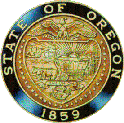 	`````````Meeting Date:		January 24, 2024Time:			1:00pm to 4:00pmLocation:		Virtual Meeting – Microsoft TeamsAttendance:  denotes member present for meeting* denotes a non-voting member by statute. (ORS 276A.503) The OGIC meeting was recorded and the audio/video is available on the OGIC web page.  Minutes document a summary of the agenda item, action items and decisions made at the meeting. OGIC MembersOGIC MembersOGIC MembersOGIC MembersOGIC MembersOGIC Members*House Rep. - vacantPatti SauersEd Flick*Senator Dennis LinthicumTom RohlfingTraci NaileMarguarite BecentiLisa GainesDan BrownBrad CrossMolly Gartrell EarleMadeline SteeleBrenda BatemanSteven HoffertMaylian PakShad CampbellFed. Govt - vacantRachel L. SmithBrent GrimsrudPublic Utility – vacantChris WrightNed FairchildSpecial District - vacantAgenda ItemNotesOGIC Roll Call / New Chair & Vice Chair IntroductionsMembers present at the meeting are indicated above. Introduction and welcome statements from our new Chair Molly Earle and Vice-Chair Chris Wright.Item 1: Consent Agenda and Agenda ApprovalThe Consent Agenda included the following items for approval: Draft October Meeting MinutesGPL Report in Meeting Packet
ActionMotion to approve Consent Agenda made by Brad Cross; Seconded by Brent Grimsrud.Motion passed.Item 2: Statewide Parcels Initiative Update
Rachel Smith presented a quick overview of the Statewide Parcel Initiative and the pilot project currently underway. The primary components are highlighted below along with their status: Governance – draft document deadline adjusted to February 29, 2024Data Intake / QAQC / Transformation – deadline for these tasks adjusted to May 31, 2024 and Aggregated Data Published by June 30, 2024.  This component is considered the nuts and bolts of the initiative and it is taking longer than originally planned to get these details worked out. This has affected all of the pilot project deadlines.  However GEO is still planning to publish by the end of June with data from the 5 pilot counties. Rachel also reviewed the primary policy and data sharing challenges this project is attempting to solve. She provided research results on counties that currently make their data available publicly and those that charge fees for their data. Item 3: Legislative Coordination Committee UpdateSteven Hoffert Update on the Legislative Coordination Committee (LCC) activities.  Steven H. is retiring and January 2024 is his last OGIC meeting. Tom Rohlfing will be the new chair of the LCC.Group working on a 1-pager for legislators for upcoming meetings; goal is to have a section focused on the legislator district. Sean McSpaden to assist with filling OGIC legislative vacancies. Survey on performance measures related to LCC is set to go out in January. In the future, the LCC will plan to meet with JLCIMT members first. Item 4: Communications Plan Update (version 2.0)Rachel Smith presented on the updated version 2.0 of the OGIC Communications Plan. The Plan was updated to adjust for our inability to use GovDelivery for OGIC newsletters as originally planned. The Outreach Communications Committee has moved forward with a new OGIC Info listserv for the OGIC newsletters.  OGIC can also post items and updates in the EIS newsletter that is continuing to be used by EIS. The Communication Plan was updated to reflect these changes.  Motion to approve the revised Communications Plan version 2.0 made by Maylian Pak. Seconded by Chris Wright.Motion Passed.Item 5: Outreach & Communications Committee UpdateRachel Smith provided an update on activities of the Outreach and Communications Committee (OCC). New OGIC Info listserv was created and a soft launch was performed. Goal is to send the 1st OGIC newsletter out within a week of the January meeting as a meeting recap. Oregon State Association of County Assessors – OGIC had a booth at the OSACA conference in January. Upcoming event OCC is planning for is the GIS In Action Conference in Portland April 30-May 1. OGIC will have a booth at GIA. Vendor registration includes 2 persons that can attend. OGIC members attending is TBD. New OGIC Hub Site launched: Oregon Geographic Information Council (arcgis.com) Item 6: Data Sharing and Governance Committee UpdateShad Campbell and Melissa Foltz provided an update on the Data Sharing and Governance Committee (DSC) update. Finalizing and implementing the data sharing consultation procedures; Identified ~60 datasets to start with for the consultation process. Item 7: Chief Data Officer UpdateKathryn Helms provided some updates on Data Governance and Transparency within Enterprise Information Services. New Oregon Data Strategy 2021-23 released. Data Literacy Framework is open for public comment. Open Data Program – 2yr cycle for state agencies to inventory datasets for open data publication; this includes geospatial data. Framework data published on GEOHub can be found within the Open Data Catalog. Governor Kotek released an executive order in November to create an AI Advisory Council; staffed by the State CIO and Kathryn provides representation on the Council. The Governor’s Office is currently filling the Council with representatives. Goal is to recommend a proposed framework and policy and investment recommendation about how the State should be governing AI.Legislative Concept in the short session that is an IT Assessment for the State; requires the State CIO hire a consultant to conduct an assessment about how IT is being conducted in Oregon; centralization of IT or not; support for enterprise applications, etc. JLCIMT will be hearing this LC in the short session. Interagency Council on Housing and Homelessness is tasking Kathryn to look at data enterprise standards and the creation of a state data trust to improve data sharing and decision-making. 
State Data Trust – a legal framework for integrating and using sensitive/restricted data; establishing research and data governance for cross-agency collaboration.Item 8: Council BusinessRachel Smith provided an update on the status of the OGIC fund cash balance, outstanding issues with the fund, and Framework grant projects that were extended into this biennium. The GIO and CDO are continuing to work with DAS Budget and Accounting to get the OGIC Fund set up and functioning as intended. Item 9: OGIC Performance Measures UpdateJacob Lubman presented to OGIC options for displaying OGIC performance measures in a dashboard on the new OGIC hub site as well as the automated form to collect the measure data from measure owners. Rachel Smith also presented the results of the community engagement survey that was sent out in January and open for 2 weeks to collect baseline information for a few of OGIC’s performance measures. Item 10: Framework Program Performance MeasuresMelissa Foltz presented draft performance measures for the Framework (FW) Program for OGIC consideration. Rachel asked if we needed different measures specific to the OGIC Strategic Plan as the FW performance measures should support the goals and objectives of the strategic plan? Jacob specified that these measures are process measures and support generally the strategic plan. But OGIC may need some additional measures to support the strategic plan, and/or we can add something to the dashboard to show how we’re advancing the goals and objectives of the OGIC Strategic Plan. Melissa stated that the EIS performance measures for Data Governance and Transparency can also be used to measure progress on the Strategic Plan Goals and Objectives.  These measures are focused on items the FW participants have the ability to affect. Patti suggested doing a Framework webinar or call-out to folks to do an update on data issues, needs, priorities, etc. The FW program works well as a group and Melissa should leverage these opportunities or create new opportunities for group discussion to focus on needs. (less on presentations and more on a workshop where we need assistance)Motion to approve the Framework Program Performance Measures as presented made by Rachel Smith.  Seconded by Patti Sauers.Motion Passed. Item 11: Framework Program Charter UpdateMelissa Foltz provided an update to the Framework Program Charter – specifically the goals and objectives to align with the latest OGIC Strategic Plan, references to the Spatial Data Library to GEOHub, Framework Coordinator and FIT Lead responsibilities, and data elements for future consideration. The most significant change to the Charter is Section 5.4.4.2 regarding the Data Elements for Future Consideration. OGIC questioned the inclusion of the Data Elements for Future Consideration section in the OGIC Charter given OGIC’s other data priorities. Motion to approve changes to Framework Program Charter with the 2nd paragraph of Section 5.4.4.2 removed – made by Madeline Steele. Seconded by Tom Rohlfing.  Motion Passed. Item 12: Statewide Imagery Program UpdateRachel Smith provided an imagery program update. This bienium has 4 imagery projects planned:2024 Imagery Collection – RFP underwayImagery Portfolio - underwayLong-Term Funding Strategy (dependent on Portfolio completion; not yet started)Imagery Hosting Migration (new) - underwayItem 13: Public Comment
Brad Cross made comments about being Chair of OGIC for the past year; it was rewarding; encouraged others to participate on the OGIC Executive Committee. Thanked Rachel Smith and her team for making the OGIC Chair job smooth and easy.  Thanks to Molly Earle for stepping up to be Chair. AdjournAdjourned at 4:05